Ref: IDCONSEJEROSPORTAL DE TRANSPARENCIACONSEJERÍA DE EMPLEO Y TRANSPARENCIAUNIDAD DE TRANSPARENCIA•IDENTIFICACIÓN DE CONSEJEROS/ASEn cumplimiento del art. 100 de la Ley 8/2015 de Cabildos Insulares Nombre y apellidosFecha de toma de posesión (dd/mm/aaaa)	DedicaciónTeléfono (profesional)	Correo electrónico (profesional)Alcalde Ayuntamiento de Ingenio.Funcionario Consejería de Educación, Cultura y Deportes.Concejal Ayuntamiento de Ingenio.FuncionesÓrganos colegiados o administrativos de los que es miembrolos objetivos de la misma.4.-  Patronato Fundación Nanino Díaz Cutillas.Actividades para las que se les ha concedido la compatibilidadDe conformidad con lo dispuesto en la Ley Orgánica 15/1999 de 13 de Diciembre de Protección de datos de carácter personal le informamos que los datos suministrados en este documento serán incluidos en un fichero del que es titular el CABILDO DE GRAN CANARIA y cuya finalidad es la gestión del personal de la Corporación. Le informamos de que puede ejercitar los derechos de acceso, rectificación, cancelación y oposición, en los términos legalmente reconocidos ante la OFICINA DE INFORMACIÓN Y ATENCIÓN CIUDADANA en la c/Bravo Murillo, 23, entrada por c/ Pérez Galdós, Las Palmas de Gran Canaria, 35003 - Las Palmas, o enviando un correo a lopd@grancanaria.com indicando en el asunto el concreto derecho que pretende ejercitar, identificándose por medio válido en derecho e indicando dirección a efectos de notificación.Unidad de TransparenciaC/ Bravo Murillo, 2. Planta 2ª  35003 Las Palmas de Gran Canaria Tel.: 928 21 94 21 ext. 44912 transparencia@grancanaria.comJuan Díaz SánchezConsejería (si no es titular de una Consejería, dejar en blanco) de Área de Empleo y Desarrollo Local22/06/2019ExclusivaCódigo Seguro De VerificaciónvqNjld9llHBjx2RN0sFCMg==Fecha19/08/2019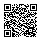 NormativaEste documento incorpora firma electrónica reconocida de acuerdo a la Ley 59/2003, de 19 de diciembre, de firma electrónica.Este documento incorpora firma electrónica reconocida de acuerdo a la Ley 59/2003, de 19 de diciembre, de firma electrónica.Este documento incorpora firma electrónica reconocida de acuerdo a la Ley 59/2003, de 19 de diciembre, de firma electrónica.Firmado PorJuan Diaz Sanchez - Consejero/a de Area de Empleo y Desarrollo LocalJuan Diaz Sanchez - Consejero/a de Area de Empleo y Desarrollo LocalJuan Diaz Sanchez - Consejero/a de Area de Empleo y Desarrollo LocalUrl De Verificaciónhttps://verifirma.grancanaria.com/verifirma/code/vqNjld9llHBjx2RN0sFCMg==Página1/1650 495 099juandiaz@grancanaria.comPerfiles en redes sociales Twitter, FacebookTwitter, FacebookTitulación (la titulación oficial más alta que se posea)Titulación (la titulación oficial más alta que se posea)Licenciado Filología HispánicaLicenciado Filología HispánicaSegún artículo 42 del ROGA:Dirigir, planificar y coordinar políticamente la ConsejeríaDefinir los objetivos y planes de actuación de la Consejería  y administrar los recursos   necesarios para su ejecución, de acuerdo con las normas presupuestarias correspondientes.Presentar al Presidente los proyectos de organización y estructura de la Consejería.Seguir y evaluar la gestión realizada por la Consejería  y controlar la eficacia y eficiencia en el     cumplimiento de 1.- Consejo Insular de Aguas.2.- Junta Rectora Instituto Insular de Deportes.3.- Junta Rectora Fundación para la Etnografía y el Desarrollo de la Artesanía Canaria.Ninguna